УПРАВЛІННЯ ОСВІТИ ПЕРВОМАЙСЬКОЇ МІСЬКОЇ РАДИДОШКІЛЬНИЙ НАВЧАЛЬНИЙ ЗАКЛАД ЯСЛА – САДОК № 6 «ДЗВІНОЧОК»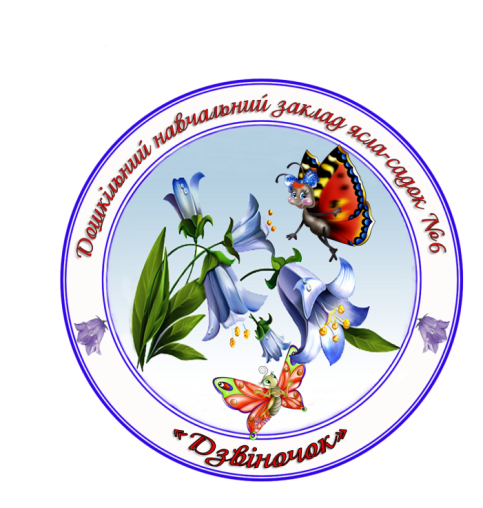 Звітдиректора ДНЗ ясел-садка № 6 «Дзвіночок» за 2018-2019 н.р.м.Первомайськ, 2019Слайд 1Доброго дня!Дозвольте презентувати Вам роботу ДНЗ ясел-садка № 6 «Дзвіночок» Слайд 2Протягом 2018-2019 н.р. освітня діяльність закладу здійснювалась відповідно до чинного законодавства, «Положення про дошкільний навчальний заклад», Статуту ДНЗ, Колективного договору, правил внутрішнього трудового розпорядку та затвердженого річного плану роботи. Основну увагу, як керівник звертала на дотримання всіма учасниками освітнього процесу норм чинного законодавства та досягнення очікуваного кінцевого результату.Слайд 3Упродовж цього навчального року освітній процес в закладі був спрямований на вирішення головної мети та річних завдань, при визначені яких враховані їх сучасність, актуальність, аналіз результатів роботи за 2017-2018 н.р. Підсумовуючи роботу колективі дошкільного закладу та аналізуючи власну управлінську діяльність за минулий навчальний рік, зупинюся на найважливіших, на мою думку, питаннях.Слайд 4Дошкільний навчальний заклад розрахований на 134 місця, а в 2018 – 2019 н.р виховувалися 158 дітей дошкільного віку. Станом на 1 червня виховується 139 дітей, з них 29 дітей пільгових категорій (12 – дітей з багатодітних сімей, 6 – дітей з малозабезпечених сімей, 11 – дітей, батьки яких є учасниками бойових дій та АТО). Багатодітні за харчування платять 50% від загальної вартості одного дня, а малозабезпечені й батьки, які є учасниками бойових дій та АТО харчуються безкоштовно. У закладі функціонують 5 груп для дітей молодшого та старшого дошкільного віку, 2 групи раннього віку.Охоплення дітей дошкільною освітою становить 96% від їх загальної кількості в мікрорайоні, що майже повністю задовольняє потреби батьків мікрорайону в здобутті дітьми дошкільної освіти. Слайд 5Значну увагу приділяю роботі з кадрами: заклад нажаль не повністю укомплектовано педагогічними кадрами. Наявна вакансія вихователя та інструктора з фізкультури. Причиною неукомплектованості є недостатня підготовка кадрів, та не престижність цих професій. Плинності кадрів за період навчального року не відбувалося. Залишаються стабільними показники якісної характеристики педагогічних кадрів. Протягом 2018-2019 навчального року курсову перепідготовку при Миколаївському ОІППО пройшли всі педагоги відповідно плану – графіку. Слайд 6 В 2018-2019 р., як і в попередніх, керувала роботою атестаційної комісії І рівня. Розроблено раціональний план проведення та проведена атестація педагогічних працівників з дотриманням усіх термінів. Атестацію пройшли всі педагоги. За результатами атестації одному педагогу присвоєно «кваліфікаційну категорію «спеціаліст І категорії», вихователю-методисту присвоєно вищу кваліфікаційну категорію, одному педагогу атестовано на відповідність займаній посаді та підтвердження 10 т.р..Слайд 7Навчально-виховний процес здійснювався відповідно до річного плану роботи закладу. Разом з тим ініціювала впровадження додаткових освітніх платних послуг – гуртка з англійської мови «Magic English», як варіативну складову Базового компонента дошкільної освіти. Результати анкетування підтвердили бажання батьків стосовно впровадження гуртка. Діти середніх та старших груп із задоволенням відвідували заняття.Завдяки впровадженню інноваційних технологій («Вчимося читати» за Л. Шелестовою, основи соціальної і фінансової освіти дітей дошкільного віку «Афлатот», Мнемотехніка як ефективний засіб розвітку мовлення дошкільників, «Логіки світу» Стеценко І.Б., нетрадиційні техніки малювання тощо), використанню диференційованого підходу до дітей з різним рівнем розвитку, якісній організації індивідуальної роботи з дітьми, відзначено позитивні зрушення щодо результативності освітнього процесу. А плідна робота вихователів старших груп забезпечила якісну підготовку дітей до навчання в школі, про що свідчать результати моніторингу, які були проведені у травні вихователями старших груп та практичним психологом. Якісний показник узагальнених результатів знань та умінь дітей відповідно до прогами «Дитина» становить – 84%. Порівнюючи з вереснем він збільшився на 21%.Слайд 8Результатами методичної роботи із педагогічними кадрами у 2018-2019 навчальному році можна вважати наступні досягнення:Перемоги у:- міському конкурсі «Чисте місто», номінація «Кращий двір дошкільного закладу» (вересень 2018) – Почесна грамота- міському огляді-конкурсі на кращу первинну профспілкову організацію - (вересень 2018) – ІІІ місце- огляді-конкурсі готовності навчальних закладів до 2017/2018 н.р. – ІІ місце- Всеукраїнському конкурсі «Освітній оскар - 2018» в номінації «Дошкільний навчальний заклад» (м.Київ, січень, 2019) – лауреати- Панорама творчих уроків «Сучасний урок: нові форми» (лютий, 2018) – лауреатиСлайд 9Участь в:Всеукраїнському занятті доброти про гуманне та відповідальне ставлення до тварин (березень, 2019)обласному фестивалі «Art Green Fest 2018», у номінації «Зелена» скарбничка вихователя- дошкільника (2018)Всеукраїнському конкурсі на кращий веб-сайт (квітень 2019);Конкурсі «Майстер клас в системі освітньої роботи з дошкільниками»;Конкурсі «Command style - автограф професіонала.Міському проекті «Вишиванка генетичний код українця» (травень, 2019)Слайд 10Також протягом року разом з педагогами закладу якісно та змістовно підготували проведення заходів на міському рівні:Методичне об'єднання вихователів середніх груп ДНЗ міста (вересень, 2018)Заняття з досвіду роботи на педагогічній майстерні «Творча реалізація педагогічних ідей В.Сухомлинського» для вихователів ДНЗ міста (жовтень 2018, на базі ДНЗ №1)Методичне об'єднання вихователів І молодших груп ДНЗ міста (листопад, 2018)Виступ з досвіду роботи на семінарі керівників ДНЗ міста «Організація партнерських стосунків у роботі з батьками» (листопад 2018, на базі ДНЗ № 33)Семінар практичних психологів «Батьківсько-дитячі відносини як основа формування картин світу у дошкільників» (грудень, 2018)Практикум для вихователів ДНЗ з навчання дітей фінансової грамотності «Впровадження Нідерландської програми з основ соціальної та фінансової освіти дітей дошкільного віку «Афлатот»» (квітень, 2019)Варто зазначити, що за оцінкою колег, методистів управління освіти всі заходи проведено на високому та достаньому рівнях та вирізняються методично грамотною організацією і використанням інноваційних технологій.Працюючи над проблемними питаннями закладу сприяла популяризації ДНЗ в засобах масової інформації. Слайд 11Так, протягом 2018-2019 н.р. друкувалися у фахових періодичних виданнях:Абрамова О.А. «Горизонти творчості. Нетрадиційні техніки малювання в дитсадку», журнал «Дитячий садок. Управління», липень, 2018Авраменко О. С. Заняття з англійської мови - журнал «Дитячий садок» № 9/2018Гуцаленко Н.В., Куровська Н.А. Майстер-клас з елементами сторітелінгу «Окрім пензля та олівця», журнал «Дитячий садок. Управління», червень, 2018Чайка А.І. Заняття для дітей молодшого дошкільного віку «Де ти Білочка живеш?» - журнал  «Фантазії вихователя» № 9/2018Та у місцевих ЗМІ:Чайка А.І. «Маленькі казкарі. Пригоди Жабенятка та його друзів» - газета «Всесвіт»; вересень, № 39, 2018 Ільченко А.І. «Навчалися дошкільнята», газета «Вісник Первомайська», грудень, № 93, 2018Чайка А.І. «Маленькі казкарі. Новорічна казка» - газета «Всесвіт»; січень, № 4, 2019 Також педагоги закладу активно ділилися своїми напрацюваннями на методичному порталі і протягом року ними створено 42 публікації (свят, розваг, конспектів занять, консультацій тощо).Слайд 12Разом з колективом продовжуємо роботу над функціонуванням сайту закладу, який дає можливість підвищити рівень співпраці з батьками, надає публічну довідкову інформацію про заклад та події, які відбуваються. Тож ласкаво просимо на наш сайт, де Ви маєте можливість дізнаватися, що цікавого у нас в садочку відбувається та щомісяця ознайомитися з витратами коштів БФ.Слайд 13Працюючи над проблемними питаннями закладу, було організовано та проведено 4 педагогічні ради, на яких розглянуто 10 питань. Видано 88 наказів з основної діяльності, 88 - кадрової діяльності та 12 – адміністративно-господарської діяльності. Відвідано – 93 заняття, 31 - розвага і свята та 88 – режимних моментів.Протягом навчального року на особистому прийомі у адміністрації закладу було зареєстровано 3 усних звернень. Аналіз зверень за характером питань свідчить, що стосувалися вони покращення організації освітнього процесу.Всі звернення були розглянуті вчасно та вирішені позитивно. Повторних, письмових, колективних звернень не надходило.Слайд 14А також, за можливості намагалася поповнювати методичний кабінет навчально-наочними посібниками. Слайд 15Одним із важливих щоденних турбот залишається здоров'я дошкільників, тому у процесі здійснення внутрішнього контролю звертала увагу на дотримання санітарно-гігієнічних норм під час організації освітнього процесу, формування здорового способу життя, збереження та зміцнення психічного та фізичного здоров'я дошкільнят. Працівниками закладу дотримано всіх вимог, норм та рекомендацій.Слайд 16Особисто здійснювала щоденний контроль за відвідуванням дітей закладу та паралельно проводила просвітницьку роботу серед батьків щодо відвідування дітьми дошкільного навчального закладу. Результати поглибленого аналізу виконання дітоднів за 2018-2019 н.р. свідчать, що загальний відсоток відвідування дітей з вересня 2018 по травень 2019 р. становить 69%. Пропущено по хворобі – 15%. Причиною цього є низький відсоток відвідування дітей в місяці перед початком та закінченням опалювального періоду, а також в період свят. Разом з тим, наявні випадки, що з метою заощадження коштів чи інших чинників батьки по можливості залишають дітей вдома, що суттєво впливає на % дітоднів.Тому дуже прошу Вас не залишати дітей вдома без поважної причини, а щодня відвідувати садочок, адже це в свою чергу впливає і на соціалізацію дитини і на засвоєння дітьми програмових вимог.Слайд 17Завжди намагаюся тримати під контролем харчування дошкільників. Контролюю, щоб під час здійснення організації харчування в закладі працівниками було дотримано чинного законодавства, а саме ІНСТРУКЦІї з організації харчування дітей у дошкільних навчальних закладах (05.05.2006р. № 523/12397 ) та ЗМІНАМИ до Інструкції з організації харчування дітей у дошкільних навчальних закладах (20.03.2013р. № 440/22972), «Санітарного регламенту для дошкільних навчальних закладів» (14.04.2016р. № 563/28693) та постанови Кабінету Міністрів України «НОРМИ харчування у дошкільних навчальних закладах (крім санаторних) для дітей старше одного року» (від 22.11.2004р. № 1591)Порівняльний аналіз натуральних норм продуктів харчування свідчить про те, що було використано продуктів на 67,5% (у минулому році 61%) від норми, при вартості меню в середньому – вересень- березень – 29,76 грн (норма – 29 - 30 грн.), квітень- травень – 34,97 грн (норма – 36 - 37 грн.). Аналіз виконання натуральних норм продуктів харчування(за вересень - травень)Слайд 18Завдяки тісній співпраці з батьківською громадою, була зміцнена матеріальна база закладу: а саме, продовжено роботу над проектом «Теплий дім для нашої дружньої сімейки»:Замінено:частково замінено меблі та посуд на харчоблоцідвері у пральну, гладильню, кабінети психолога, завгоспа та ігрову кімнатучастково електромережу (пральня, гладильня, І молодша «Б», середня та старша «Б» групи)частково систему опалення, водопостачання та водовідведення (гладильня, прачка)Здійснено: косметичний ремонт на харчоблоці та в коморах косметичний ремонт в коридорах закладу та всіх вікових групахперезарядку 100% вогнегасниківкапітальний ремонт на пральні та у гладильнійзаміну лінолеумного покриття в групі та роздягальній кімнаті середньої групи та в роздягальній кімнаті ІІ молодшої «А» групидоукомплектовано пожежний щит капітальний ремонт м’ясорубкиосучаснення ігрових майданчиків (частково)Придбано:придбано 2 вогнегасники, 4 пожежні рукава та кошмапридбано 6 двоповерхових ліжокпридбано вішалку в чергову групупридбано ванну на пральнюа також:придбано багатофункціональний пристрій Також влітку 2018 року було організовано укріплення та перекриття всіх альтанок в закладі. За рахунок педагогів закладу організовано поповнення методичного кабінету та груп демонстраційними матеріалами, загальною сумою - 1637 грн та передплату фахових видань – 15883,08  грнЗа рахунок проведення ярмарку в жовтні та травні  в заклад придбали нові картриджі для друку роздаткових та демонтсраційних карток для дітей, а також продовжено функціонування сайту закладу і здійснено часткову передплату фахових видань.За що Вам щиро вдячні!Слайд 19-20За 2018-2019 н.р було залучено 226258,02 з них батьківських коштів – 189797,96 (в минулому році - 154415,54) грн., кошти за рахунок платних послуг – 14989,30 грн та 25517,08 (в минулому році - 13235,80) грн коштів працівників.Слайд 21   Разом з тим, залишаються проблемними такі питання, як:недостатнє оснащення педагогічного процесу навчально-наочними посібниками та обладнаннямробота з батьками дітей, які не відвідують дошкільний заклад тривалий час без поважної причини середній рівень виконання дітоднів;часткові ремонти музичної (стеля) та спортивної (стеля і стіни) зали; повна заміна обладнання харчоблоку (за наявності коштів); - утеплення приміщення закладу;- придбання промислових пральних машин;- осучаснення ігрових майданчиків;- встановлення автоматичної сигналізації;- просочення даху вогнестійкою речовиною.Це основні питання управлінської діяльності, та протягом року було ще не мало різних питань, які вимагали певного часу і зусиль для їх вирішення. Але станом на 1 червня всі заходи, заплановані у річному плані успішно виконано. Та всі наші досягнення і здобутки – це не лише моя заслуга, це творча, наполеглива та кропітка праця всього колективу та Вас, батьків вихованців. Так, вважаю, що заклад працює в режимі розвитку.Слайд 22Оздоровлення влітку	А також, хочу звернути Вашу увагу на те, що вже розпочалося літо, а це найкраща пора для збереження і зміцнення здоров’я дітей. І величезне значення має активний відпочинок і, перш за все, на повітрі, який підвищує розумову працездатність і знижує захворюваність органів дихання.	Також важливий чинник, який сприяє оздоровленню і зміцненню здоров’я дітей – це правильне харчування. А, враховуючи особливості зростаючого організму, за харчуванням дитини потрібно стежити ретельно, щоб воно обов'язково було раціональним та повноцінним. Дитина повинна вживати більше овочів, фруктів, ягід, які у великій кількості наявні влітку, а також кисло-молочні продукти. 	Для того, щоб мати повноцінне здоров’я, слід пам'ятати, що завтра починається сьогодні,  і піклуватися про нього треба постійно.Слайд 23Дякую за увагу!Роки Всього педагогів З них мають освіту З них мають освіту Роки Повна вища Базова вища Неповна вища З них не фахівці 2016-2017 1561852017-20181563662018-2019158 - 7 5роки Категорії та звання Категорії та звання Категорії та звання роки Всього педагогів Спеціаліст ІІ І вища Тарифний розрядЗвання «вихователь-методист» 2016-2017 155-12742017-2018155-11832018-2019155--283Вікова групаВересень-грудень 2018Вересень-грудень 2018Січень-травень 2019Січень-травень 2019Вікова групаВідвідуванняПропускиВідвідуванняПропускиІ молодша«А»749596771623Імолодша «Б»870623974700ІІ молодша«А»  12153401374783ІІ молодша «Б»10735951341703Середня 15927451632793Старша «А»13346291383796Старша «Б»16915861879767РікМ’ясоРибаМаслоМолокоСметанаСирЯйцеСиртвердийОвочі2014-201564%47%83%58%49%50%72%70%64%2015-201655%39%82%63%55%49%50%61%47%2016-201757%52%85%71%51%65%69%84%51%2017-201853%50%86%52%55%51%77%71%53%2018-201968%56%75%50%71%74%79%85%50%